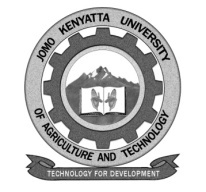 W1-2-60-1-6JOMO KENYATTA UNIVERSITY OF AGRICULTURE AND TECHNOLOGYUniversity Examinations 2015/2016STAGE V SPECIAL/SUPPLEMENTARY EXAMINATION FOR THE DIPLOMA IN INFORMATION TECHNOLOGYDIT 0504:  DATABASE PROGRAMMING 	DATE:   APRIL, 2016				        		 TIME:  2 HOURSINSTRUCTIONS:  	 Answer Question ONE and Any Other TWO Questions.Question One a)	Define the following terms.	[9 marks]DBMS DDL DML b)	Discuss the role of database administrator.	[10 marks]c)	List and explain four major model of databases.	[11 marks]Question Two a)	Describe the major phases during development of a database management system.	[10 marks]b)	Describe the advantages of using database management system.	[10 marks]Question Three a)	Write syntax for the following commands in SQL.	[10 marks]Create database Select Where Update Delete b)	Define the term data type and discuss three major classifications of data types of mySQL.	[10 marks]Question Four a)	Describe the forces that has led to growth of outline database application.	[10 marks]b)	Differentiate between relational database and logical database model.	[10 marks]Question Five Discuss the major database access methods commonly used in database.	[20 marks]